Лепка сюжетная «Мы на луг ходили, мы лужок лепили»Задачи: Учить лепить по выбору луговые растения:(Ромашку, василёк, одуванчик, колокольчик, землянику, злаки, травы). Формировать коммуникативные навыки. Развивать наблюдательность. Воспитывать интерес к живой природе.Материалы:Цветной пластилин, стеки, дощечки, салфетки матерчатые и бумажные. Давай послушаем стихотворение! Ярко солнце светит, в воздухе тепло,И, куда ни взглянешь, всё вокруг светло.На лугу пестреют яркие цветы;Золотом облиты тёмные листы.Дремлет лес: ни звука,- лист не шелестит,Только жаворонок в воздухе звенит…  Показываем 2-3 репродукции или фотографии с изображением весеннего луга. Предлагаем создать свой луг – красивый, зелёный с яркими цветами. Этот луг украсит наш дом и порадует нас.   Спрашиваем ребенка, что растет на лугу и уточняем ответы, (разные травы и цветы – ромашка, василёк, мак, одуванчик…). Предлагаем ребенку задумать и вылепить для создания луга какие-нибудь растения. Ребенок рассматривает изображения луговых растений, уточняя особенности их внешнего вида (строение и окраска лепестков, изгиб и толщина стебля, форма листьев). На приеме 2 – 3 цветов показываем, каким образом можно передать характерные особенности растения в скульптурном образе. Показываем незавершенную панораму – основу будущей композиции и помещаем на неё несколько вылепленных заранее цветов. Обращаем внимание на то, что цветы стоят на тонких ножках – стебельках, но не падают.   Даём установку ребёнку лепить свои цветы, не похожие на те, что представлены на панораме, и не повторяющие лепку друг друга, потому, что на лугу всё такое разное, каждый может найти и создать что-то свое.  Начинаем лепить вместе. По мере изготовления цветов, переносим их на общую панораму и устанавливаем. Рассматриваем композицию, любуемся, дополняем мелкими деталями.  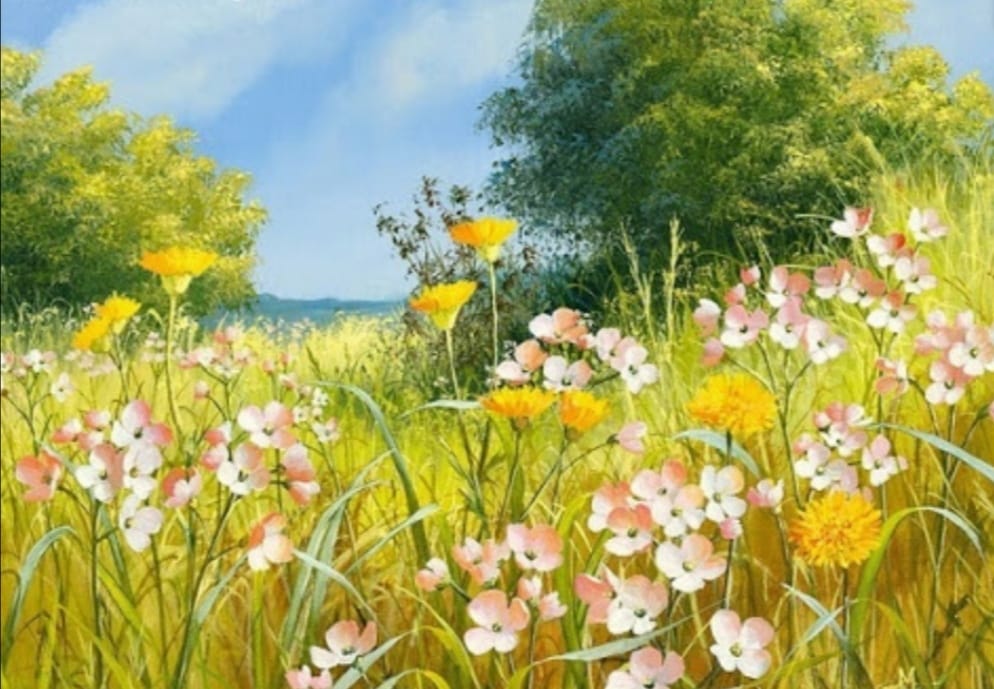 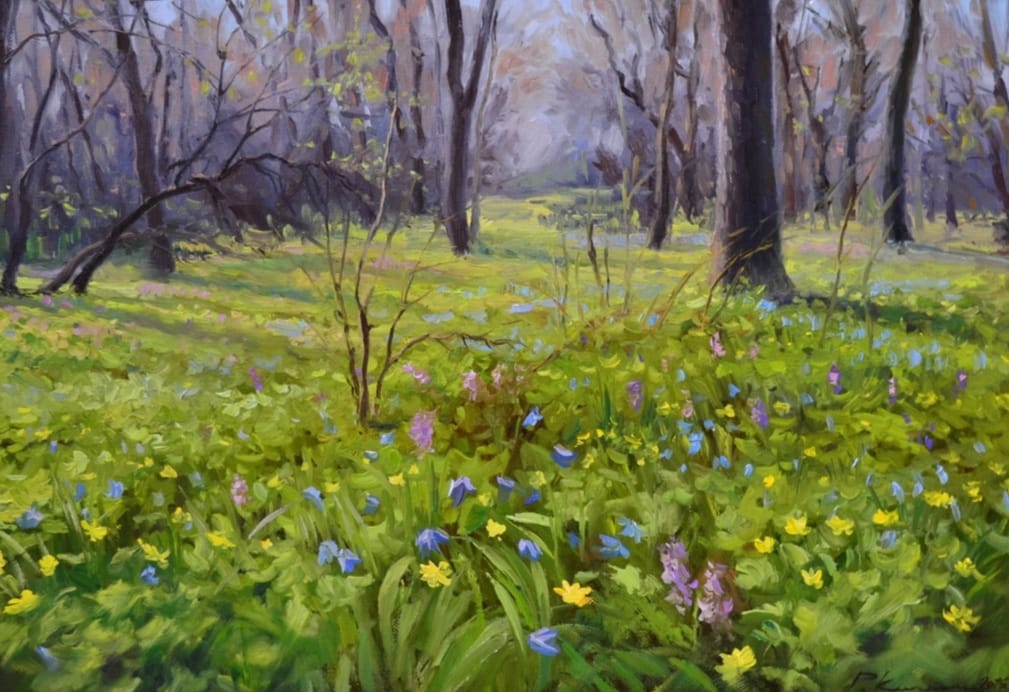 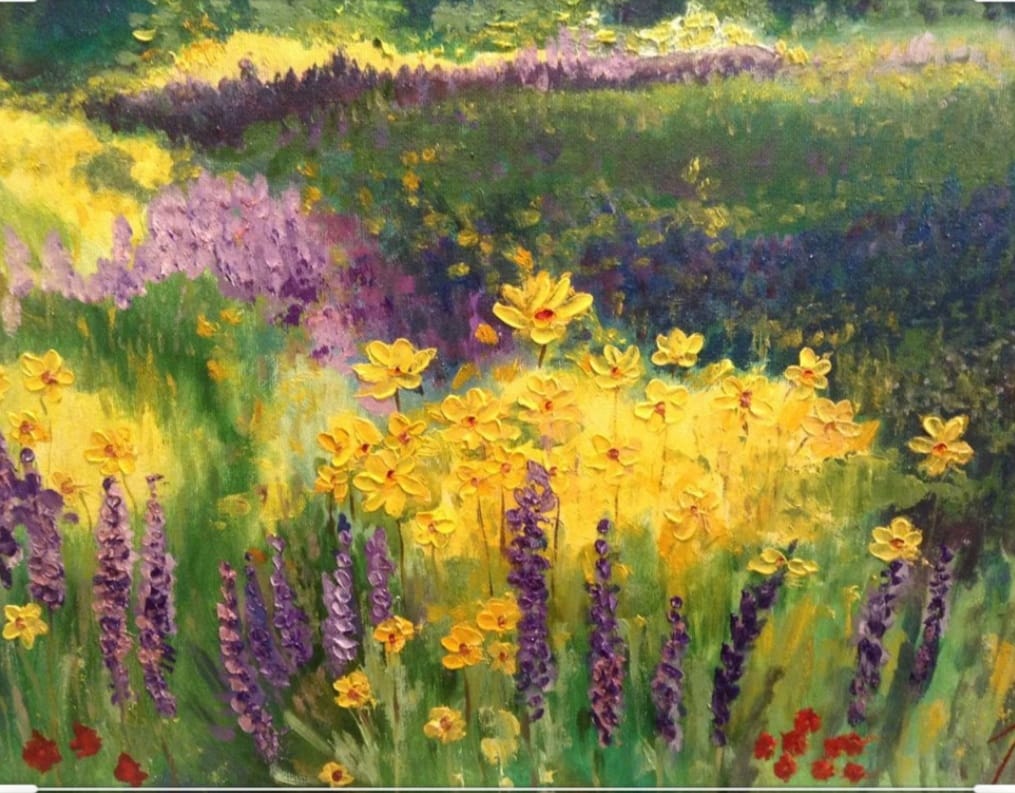 